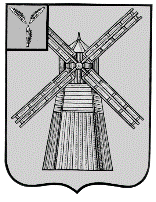 СОБРАНИЕ ДЕПУТАТОВПИТЕРСКОГО МУНИЦИПАЛЬНОГО РАЙОНАСАРАТОВСКОЙ ОБЛАСТИРЕШЕНИЕс.Питеркаот 28 мая 2018 г.                     				    №22-10О внесении изменений и дополнений в решение Собрания депутатов Питерского муниципального района от 23 мая 2017 года №9-12В соответствии с Федеральным законом от 29 декабря 2017 года №455-ФЗ «О внесении изменений в градостроительный Кодекс Российской Федерации и отдельные законодательные акты Российской Федерации», руководствуясь Уставом Питерского муниципального района, Собрание депутатов Питерского муниципального района РЕШИЛО:1.Внести в решение Собрания депутатов Питерского муниципального района от 23 мая 2017 года №9-12 «Об утверждении Положения о публичных слушаниях» следующие изменения и дополнения:1.1. В статье 3 Положения о публичных слушаниях:- пункт «в» изложить в новой редакции:«в)проект стратегии социально-экономического развития муниципального района;»;-пункт «г» изложить в новой редакции:«г)проекты генеральных планов, проекты правил землепользования и застройки, проекты планировки территории, проекты межевания территории, проекты правил благоустройства территорий, проекты, предусматривающие внесение изменений в один из указанных утвержденных документов, проекты решений о предоставлении разрешения на условно разрешенный вид использования земельного участка или объекта капитального строительства, проекты решений о предоставлении разрешения на отклонение от предельных параметров разрешенного строительства, реконструкции объектов капитального строительства, вопросы изменения одного вида разрешенного использования земельных участков и объектов капитального строительства на другой вид такого использования при отсутствии утвержденных правил землепользования и застройки;».1.2.Главу 3 дополнить статьей 11 следующего содержания:«Статья 11 Особенности проведения публичных слушаний по проектам генеральных планов, проектам правил землепользования и застройки, проектам планировки территории, проектам межевания территории, проектам правил благоустройства территорий, проектам, предусматривающим внесение изменений в один из указанных утвержденных документов, проектам решений о предоставлении разрешения на условно разрешенный вид использования земельного участка или объекта капитального строительства, проектам решений о предоставлении разрешения на отклонение от предельных параметров разрешенного строительства, реконструкции объектов капитального строительства, вопросам изменения одного вида разрешенного использования земельных участков и объектов капитального строительства на другой вид такого использования при отсутствии утвержденных правил землепользования и застройки1.Проведение публичных слушаний по проектам генеральных планов, проектам правил землепользования и застройки, проектам планировки территории, проектам межевания территории, проектам правил благоустройства территорий, проектам, предусматривающим внесение изменений в один из указанных утвержденных документов, проектам решений о предоставлении разрешения на условно разрешенный вид использования земельного участка или объекта капитального строительства, проектам решений о предоставлении разрешения на отклонение от предельных параметров разрешенного строительства, реконструкции объектов капитального строительства, вопросам изменения одного вида разрешенного использования земельных участков и объектов капитального строительства на другой вид такого использования при отсутствии утвержденных правил землепользования и застройки осуществляется с особенностями и в порядке, определенном Градостроительным Кодексом Российской Федерации и настоящим Положением.2.Организатором публичных слушаний является – глава муниципального района.3.Срок проведения публичных слушаний по проектам генеральных планов поселений и по проектам, предусматривающим внесение изменений в генеральные планы поселений, по проектам правил благоустройства территорий, проекты планировки территории и проекты межевания территории со дня опубликования правового акта о назначении публичных слушаний до дня опубликования заключения о результатах публичных слушаний не может быть менее одного месяца и более трех месяцев.4.Срок проведения публичных слушаний по проектам решений о предоставлении разрешения на условно разрешенный вид использования земельного участка или объекта капитального строительства, проектам решений о предоставлении разрешения на отклонение от предельных параметров разрешенного строительства, реконструкции объектов капитального строительства, вопросам изменения одного вида разрешенного использования земельных участков и объектов капитального строительства на другой вид такого использования при отсутствии утвержденных правил землепользования и застройки со дня опубликования правового акта о назначении публичных слушаний до дня опубликования заключения о результатах публичных слушаний не может быть более одного месяца.5.Срок проведения публичных слушаний по проекту правил землепользования и застройки со дня опубликования правового акта о назначении публичных слушаний до дня опубликования заключения о результатах публичных слушаний составляет не менее двух и не более четырех месяцев.6.Официальным сайтом уполномоченного органа местного самоуправления для размещения проекта, подлежащего рассмотрению на публичных слушаниях, информационных материалов к нему, а также иных сведений в соответствии с Градостроительным Кодексом Российской Федерации и настоящим Положением в информационно-телекоммуникационной сети «Интернет» является  - http//piterka.sarmo.ru.7. Правовой акт о назначении публичных слушаний не позднее чем за семь дней до дня размещения на официальном сайте или в местной газете «Искра» проекта, подлежащего рассмотрению на публичных слушаниях, подлежит опубликованию в порядке, установленном для официального опубликования муниципальных правовых актов.Правовой акт о назначении публичных слушаний должен содержать:1) информацию о проекте, подлежащем рассмотрению на публичных слушаниях, и перечень информационных материалов к такому проекту;2) информацию о порядке и сроках проведения публичных слушаний по проекту, подлежащему рассмотрению на публичных слушаниях;3) информацию о месте, дате открытия экспозиции или экспозиций проекта (при наличии), подлежащего рассмотрению на публичных слушаниях, о сроках проведения экспозиции или экспозиций такого проекта, о днях и часах, в которые возможно посещение указанных экспозиции или экспозиций;4) информацию о порядке, сроке и форме внесения участниками публичных слушаний предложений и замечаний, касающихся проекта, подлежащего рассмотрению на публичных слушаниях;5) информацию об официальном сайте, на котором будут размещены проект, подлежащий рассмотрению на публичных слушаниях, и информационные материалы к нему, информацию о дате, времени и месте проведения собрания или собраний участников публичных слушаний.8.В течение всего периода размещения проекта, подлежащего рассмотрению на публичных слушаниях, и информационных материалов к нему может проводиться экспозиция или экспозиции такого проекта. В случае работы экспозиции, должны быть организованы консультирование посетителей экспозиции, распространение информационных материалов о проекте, подлежащем рассмотрению на публичных слушаниях.9.В период размещения проекта, подлежащего рассмотрению на публичных слушаниях, и информационных материалов к нему и проведения экспозиции или экспозиций такого проекта участники публичных слушаний, прошедшие в соответствии с частью 12 статьи 5.1 Градостроительного Кодекса Российской Федерации идентификацию, имеют право вносить предложения и замечания, касающиеся такого проекта:1) в письменной или устной форме в ходе проведения собрания или собраний участников публичных слушаний;2) в письменной форме в адрес организатора публичных слушаний;3) посредством записи в книге (журнале) учета посетителей экспозиции проекта, подлежащего рассмотрению на публичных слушаниях.Предложения и замечания подлежат регистрации, а также обязательному рассмотрению организатором публичных слушаний, за исключением случая выявления факта представления участником публичных слушаний недостоверных сведений.10.Организатор публичных слушаний подготавливает и оформляет протокол публичных слушаний по форме, согласно приложению №1, в котором указываются:1) дата оформления протокола публичных слушаний;2) информация об организаторе публичных слушаний;3) информация, содержащаяся в опубликованном правовом акте о публичных слушаниях, дата и источник его опубликования;4) информация о сроке, в течение которого принимались предложения и замечания участников публичных слушаний, о территории, в пределах которой проводятся публичные слушания;5) все предложения и замечания участников публичных слушаний с разделением на предложения и замечания граждан, являющихся участниками публичных слушаний и постоянно проживающих на территории, в пределах которой проводятся публичные слушания, и предложения и замечания иных участников публичных слушаний.К протоколу публичных слушаний прилагается перечень принявших участие в рассмотрении проекта участников публичных слушаний, включающий в себя сведения об участниках публичных слушаний (фамилию, имя, отчество (при наличии), дату рождения, адрес места жительства (регистрации) - для физических лиц; наименование, основной государственный регистрационный номер, место нахождения и адрес - для юридических лиц).Участник публичных слушаний, который внес предложения и замечания, касающиеся проекта, рассмотренного на публичных слушаниях, имеет право получить выписку из протокола публичных слушаний, содержащую внесенные этим участником предложения и замечания.11.На основании протокола публичных слушаний организатор публичных слушаний осуществляет подготовку заключения о результатах публичных слушаний по форме, согласно приложению №2.В заключении о результатах публичных слушаний должны быть указаны:1)дата оформления заключения о результатах публичных слушаний;2)наименование проекта, рассмотренного на публичных слушаниях, сведения о количестве участников публичных слушаний, которые приняли участие в публичных слушаниях;3) реквизиты протокола публичных слушаний, на основании которого подготовлено заключение о результатах публичных слушаний;4) содержание внесенных предложений и замечаний участников публичных слушаний с разделением на предложения и замечания граждан, являющихся участниками публичных слушаний и постоянно проживающих на территории, в пределах которой проводятся публичные слушания, и предложения и замечания иных участников публичных слушаний. В случае внесения несколькими участниками публичных слушаний одинаковых предложений и замечаний допускается обобщение таких предложений и замечаний;5) аргументированные рекомендации организатора публичных слушаний о целесообразности или нецелесообразности учета внесенных участниками публичных слушаний предложений и замечаний и выводы по результатам публичных слушаний.Заключение о результатах публичных слушаний подлежит опубликованию в порядке, установленном для официального опубликования муниципальных правовых актов, иной официальной информации, и размещается на официальном сайте и местной газете «Искра».2.Настоящее решение вступает в силу с момента его опубликования в районной газете «Искра». 3. Опубликовать настоящее решение на официальном Интернет-сайте: http//piterka.sarmo.ru. 4.Контроль за исполнением настоящего решения возложить на комиссию по вопросам социальной сферы, местного самоуправления, соблюдения законности и охраны общественного порядка Собрания депутатов Питерского муниципального района.Приложение №1 к Положению о публичных слушанияхПРОТОКОЛпубличных слушанийпо______________________________________________________________(указывается вопрос, выносимый на публичные слушания)«__»____________________                                             ____________________                 (дата оформления протокола)                                                                                                       (место оформления протокола)___________________________________________________________________(информация об организаторе публичных слушаний)___________________________________________________________________(информация, содержащаяся в опубликованном правовом акте о публичных слушаниях, дата и источник его опубликования)____________________________________________________________________(информация о сроке, в течение которого принимались предложения и замечания участников публичных слушаний, о территории, в пределах которой проводятся публичные слушания)все предложения и замечания участников публичных слушаний с разделением на предложения и замечания граждан, являющихся участниками публичных слушаний и постоянно проживающих на территории, в пределах которой проводятся публичные слушания, и предложения и замечания иных участников публичных слушаний.Подписи председательствующего на публичных слушаниях и секретаря публичных слушаний.Приложение: перечень принявших участие в рассмотрении проекта участников публичных слушаний, включающий в себя сведения об участниках публичных слушаний (фамилию, имя, отчество (при наличии), дату рождения, адрес места жительства (регистрации) - для физических лиц; наименование, основной государственный регистрационный номер, место нахождения и адрес - для юридических лиц).Приложение №2 к Положению о публичных слушанияхЗАКЛЮЧЕНИЕ О РЕЗУЛЬТАТАХпубличных слушаний«__»____________________                                                             (дата оформления заключения)                                                                                                       ___________________________________________________________________(наименование проекта, рассмотренного на публичных слушаниях, сведения о количестве участников публичных слушаний, которые приняли участие в публичных слушаниях)___________________________________________________________________(реквизиты протокола публичных слушаний, на основании которого подготовлено заключение о результатах публичных слушаний)___________________________________________________________________(содержание внесенных предложений и замечаний участников публичных слушаний с разделением на предложения и замечания граждан, являющихся участниками публичных слушаний и постоянно проживающих на территории, в пределах которой проводятся публичные слушания, и предложения и замечания иных участников публичных слушаний.) (В случае внесения несколькими участниками публичных слушаний одинаковых предложений и замечаний допускается обобщение таких предложений и замечаний)аргументированные рекомендации организатора публичных слушаний о целесообразности или нецелесообразности учета внесенных участниками публичных слушаний предложений и замечаний и выводы по результатам публичных слушаний.Подписи председательствующего на публичных слушаниях и секретаря публичных слушаний.Председатель Собрания депутатов Питерского муниципального районаГлава Питерского муниципального района                                     В.Н.Дерябин                                         С.И.ЕгоровПредседатель Собрания депутатов Питерского муниципального районаГлава Питерского муниципального района                                     В.Н.Дерябин                                         С.И.Егоров